Vacation Bible School Student Assistant ApplicationJune 24 -June 28, 2024Name: _________________________________________________________________________Address: ______________________________________________________________________Phone: ____________________________ Email: ___________________________________Birth Date: ______________________  Age/Grade: ______________________________Participant commitment:I agree to faithfully serve as a student assistant at the Federated Church Vacation Bible School during the week of June 21st -June 25th.Signature: ______________________________________ Date: _______________________Parental Permission (Required if participant is under age 18)I, ______________________________, parent/guardian (circle one) give permission to _________________________ to serve as a VBS student assistant at The Federated Church during the week of June 21st -June 25th.  Signature: _______________________________________Date: ______________________I am available on these days: (please check available days)__ Monday June 21st 	__Tuesday June 22nd  	__Wednesday June 23rd __Thursday June 24th	__Friday June 25th I am interested in helping with:__Games			__Worship		__Crafts 		__Kitchen Help__Music			__Other __________________________________________________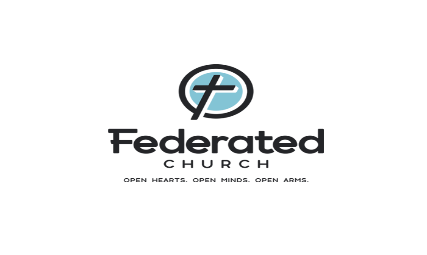 Emergency Contact InformationPrimary contact: __________________________________ Relation: _________________Address: ___________________________________________ Email: _____________________Home phone: _______________ Cell phone: ________________ Alternate contact: _________________________________ Relation: ________________Address: ___________________________________________ Email: _____________________Home phone: ________________ Cell phone: ________________Medical Insurance: _____________________________________________________________Policy number: _______________________________ Telephone: _____________________Family doctor: _____________________________________Food/Other Allergies?							Yes   No____________________________________________________________________________________Current Medications?							Yes   No____________________________________________________________________________________Dietary Restrictions?							Yes   No____________________________________________________________________________________Physical Limitations? 							Yes   No____________________________________________________________________________________Are there other health issue you would like to mention? 	 Yes    No____________________________________________________________________________________Participant Signature ________________________________________ Date: __________Parent Signature _____________________________________________ Date: __________			Required if participant is under age 18